Dynamika produkcji budowlano-montażowej we wrześniu 2022 roku Według wstępnych danych produkcja budowlano-montażowa (w cenach stałych) zrealizowana na terenie kraju przez przedsiębiorstwa budowlane 
o liczbie pracujących powyżej 9 osób we wrześniu br. była wyższa o 0,3% w porównaniu z analogicz-nym okresem ub. roku (przed rokiem wzrost 
o 4,2%) oraz wyższa o 3,5% w stosunku do sierpnia br. roku (przed rokiem wzrost o 9,3%).  Tablica 1. Dynamika produkcji budowlano-montażowej (w cenach stałych)  Nazwa skrócona według PKD 2007.We wrześniu bieżącego roku zwiększenie wartości produkcji budowlano-montażowej odnotowano w skali roku dla przedsiębiorstw zajmujących się budową budynków – o 8,7%, natomiast zmniejszenie w podmiotach specjalizujących się we wznoszeniu obiektów inżynierii lądowej i wodnej - o 2,3% oraz realizujących roboty budowlane specjalistyczne – o 4,9%.  W stosunku do sierpnia 2022 roku zaobserowano wzrost wartości robót we wszystkich działach budownictwa, przy czym w jednostkach zajmujących się budową obiektów inżynierii lądowej 
i wodnej – o 7,7%, specjalizujących się we wznoszeniu budynków – o 0,6% oraz wykonujących prace budowlane specjalistyczne – o 0,2%.  W pierwszych trzech kwartałach bieżącego roku sprzedaż prac budowlano-montażowych wzrosła w porównaniu z analogicznym okresem 2021 roku, w przedsiębiorstwach realizujących prace z zakresu budowy budynków – o 20,3%, wykonujących roboty budowlane specjalistyczne – o 4,8% oraz specjalizujących się we wznoszeniu obiektów inżynierii lądowej i wodnej – o 2,9%. Produkcja budowlano-montażowa obejmująca roboty inwestycyjne, we wrześniu 2022 roku była niższa niż przed rokiem o 4,5%, natomiast dla prac o charakterze remontowym zwiększyła się 
o 7,7% (w 2021 r. wzrost odpowiednio o 1,7% oraz 8,4%).  W okresie styczeń – wrzesień 2022 roku, w odniesieniu do tego samego okresu poprzedniego roku, wystąpił wzrost wartości robót inwestycyjnych o 4,0% (w 2021 r. spadek o 3,6%) oraz remontowych o 16,3% (w 2021 r. wzrost o 9,9%).Wykres 1.	Dynamika produkcji budowlano-montażowej (ceny stałe; przeciętna miesięczna 2015=100) 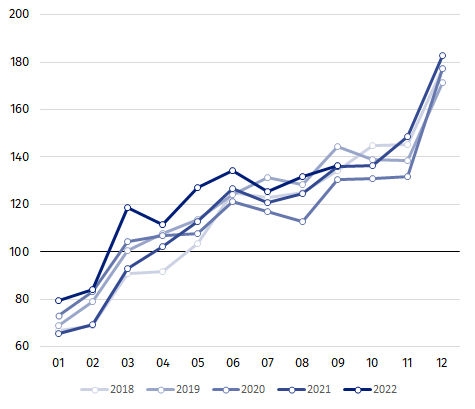 Dynamika produkcji budowlano-montażowej we wrześniu br. (w cenach stałych), w porównaniu do przeciętnej miesięcznej wartości z roku 2015, wyniosła 136,3.Po wyeliminowaniu wpływu czynników o charakterze sezonowym, produkcja budowlano-montażowa ukształtowała się na poziomie wyższym o 3,0% w porównaniu z analogicznym miesiącem ub. roku oraz o 5,9% niższym w porównaniu z sierpniem 2022 roku.W przypadku cytowania danych Głównego Urzędu Statystycznego prosimy o zamieszczenie informacji: „Źródło danych GUS”, a w przypadku publikowania obliczeń dokonanych na danych opublikowanych przez GUS prosimy o zamieszczenie informacji: „Opracowanie własne na podstawie danych GUS”. WYSZCZEGÓLNIENIE09 2022 09 2022 01-09 2022  WYSZCZEGÓLNIENIE08 2022=10009 2021=10001-09 2021=100BUDOWNICTWO103,5100,3108,9Budowa budynków 100,6108,7120,3Budowa obiektów inżynierii lądowej
i wodnej 107,797,7102,9Roboty budowlane specjalistyczne100,295,1104,8Opracowanie merytoryczne:Urząd Statystyczny w LublinieDyrektor Krzysztof Markowski Tel: 81 533 20 52Rozpowszechnianie:
Rzecznik Prasowy Prezesa GUSKarolina BanaszekTel: 695 255 011Wydział Współpracy z Mediami Tel: 22 608 38 04 e-mail: obslugaprasowa@stat.gov.plwww.stat.gov.pl      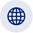 Wydział Współpracy z Mediami Tel: 22 608 38 04 e-mail: obslugaprasowa@stat.gov.pl@GUS_STAT 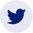 Wydział Współpracy z Mediami Tel: 22 608 38 04 e-mail: obslugaprasowa@stat.gov.pl@GlownyUrzadStatystyczny 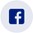 gus_stat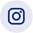 glownyurzadstatystycznygus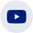 glownyurzadstatystyczny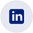 Powiązane opracowaniaBiuletyn StatystycznySytuacja społeczno-gospodarcza krajuTemat dostępny w bazach danychDziedzinowe Bazy Wiedzy - BudownictwoWskaźniki makroekonomiczneBank Danych MakroekonomicznychBank Danych LokalnychWażniejsze pojęcia dostępne w słownikuSprzedaż produkcji budowlano-montażowejIndeks (dynamika) sprzedaży produkcji budowlano-montażowej w cenach stałych (niewyrównana sezonowo) Indeks (dynamika) sprzedaży produkcji budowlano-montażowej (wyrównany sezonowo)Sprzedaż robót budowlanych o charakterze inwestycyjnymSprzedaż robót budowlanych o charakterze remontowym i pozostałychPowiązane opracowaniaBiuletyn StatystycznySytuacja społeczno-gospodarcza krajuTemat dostępny w bazach danychDziedzinowe Bazy Wiedzy - BudownictwoWskaźniki makroekonomiczneBank Danych MakroekonomicznychBank Danych LokalnychWażniejsze pojęcia dostępne w słownikuSprzedaż produkcji budowlano-montażowejIndeks (dynamika) sprzedaży produkcji budowlano-montażowej w cenach stałych (niewyrównana sezonowo) Indeks (dynamika) sprzedaży produkcji budowlano-montażowej (wyrównany sezonowo)Sprzedaż robót budowlanych o charakterze inwestycyjnymSprzedaż robót budowlanych o charakterze remontowym i pozostałych